Kære beboere i BoligafdelingenVi er to friske kvinder, som har lyst til at styrke fællesskabet i vores boligafdeling, og første skridt blev at gennemføre et grundkursus afholdt af DAB’s Aktive fællesskaber i oktober 2022.Nu kan vi så kalde os Fællesskabsambassadører, og med det håber vi på at opbygge et netværk af beboere i afdelingen, som har lyst til at være med i aktive interessefællesskaber.Ambassadørens rolle kan være at hjælpe med at starte en aktivitet og føre idéen ud i livet, og derefter være et bindeled for det aktive fællesskab i vores boligafdeling.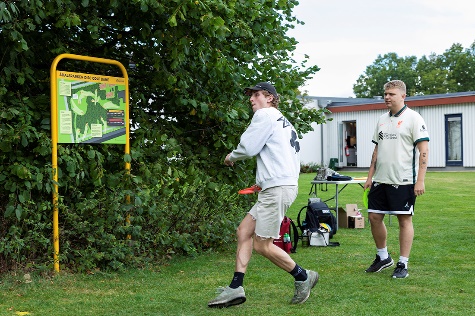 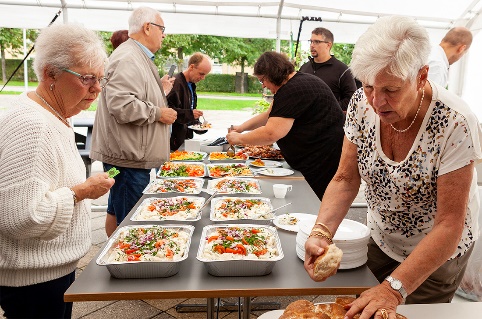 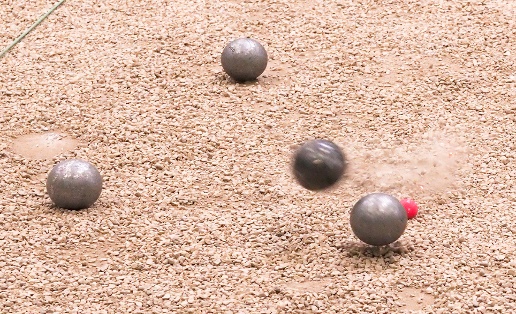 Du er inviteret til at dele dine idéer til aktiviteter og derefter til en beboersammenkomst, hvor vi samler de aktiviteter, som flest er interesserede i.Forslag til aktiviteterHvad kunne du godt tænke dig at lave med andre beboere i boligafdelingen? Sæt gerne et eller flere krydser for de aktiviteter, du kunne tænke dig at være en del af.____	Motionshold, f.eks. med løb, cykling eller gymnastik____	Spilleklub, f.eks. med skak, kortspil eller brætspil____	Gågruppe, f.eks. med ugentlige gåture____	Hundeklub, f.eks. med fælles hundeluftning og udflugter____	Loppe- eller byttemarked, f.eks. med bøger, tøj og køkkenting____	Kreativ klub, f.eks. med hækling, strik eller syning____	Madklub, f.eks. en gang om ugen eller måneden____	______________________________________  (dit forslag)____	______________________________________  (dit forslag)____	______________________________________  (dit forslag)Dine kontaktoplysninger:Navn: ________________________________		Telefon: _______________Adresse: _____________________________________________________________Mailadresse: __________________________________________________________Deltager du i beboersammenkomsten? 	Ja ____	 Nej ____Uanset om du deltager i beboersammenkomsten eller ej, er du velkommen til at melde dine ønsker til aktiviteter til Anne Aktivsen på 12 34 56 78, anne@aktiv.dk, eller ved at aflevere denne seddel i postkassen på Aktivitetsvej 22.